УСТАВНа Народно читалище „Стефан Караджа-1963г.”с.Любенобщ.Ситовообл.СилистраПРАВА И ЗАДЪЛЖЕНИЯ НА ЧЛЕНОВЕТЕЧл.17. Действителните членове на Народно Читалище „Стефан Караджа-1963” имат право:Да участват в редовните и извънредни общи събрания;Да избират и да бъдат избрани в ръководните органи на читалището;Да получават информация за дейността на читалището;Да обсъждат всички въпроси свързани с дейността на читалището;Чл.18. членовете на Народно Читалище „Стефан Караджа-1963” са длъжни:1.да спазват устава на читалището;2.да участват активно в читалищния живот;3.да участват в общите събрания;4.да пазят и обогатяват читалищното имущество;5.да плащат редовно членски внос;6.да изпълняват решенията на общото събрание,настоятелството и проверителната комисия;УПРАВЛЕНИЕ НА ЧИТАЛИЩЕТОЧл.19. Народно Читалище „Стефан Караджа-1963” се управлява от общото събрание,настоятелството,председател и проверителна комисия.Чл.20 Текущата дейност на читалището се организира от секретар,който се назначава от председателя по решение на настоятелството.Чл.21.Върховен ръководен орган на читалището е общото събрание.То се състои от всички действителни членове на читалището.Чл.22.Общото събрание:Изменя и допълва устава;Избира и освобождава членовете на настоятелството, председателя и проверителната комисия;Приема бюджета на читалището;Определя основни вноски на дейността на читалището;Изключва членовете на читалището;Приема годишните отчети до 30 март на следващата година;Отменя решения на органи на читалището;Определя размера на годишния членски внос;Взема решения за откриване на клонове на читалището след съгласуване с общината;Народните читалища са традиционни самоуправляващи се български културно-просветни сдружения в населените места,които изпълняват и държавни културно-просветни задачи. В тяхната дейност могат да участват всички физически лица без оглед на ограничения на възраст и пол, политически и религиозни възгледи и етническо самосъзнание. Читалищата са юридически лица с нестопанска цел.ОСНОВНИ ПОЛОЖЕНИЯЧл.1. Народно Читалище”Стефан Караджа-1963” с.Любен е основана през 1963 година.Чл.2.читалището има кръгъл печат с разтворена книга в центъра и надпис наоколо Народно Читалище „Стефан Караджа-1963” с.Любен.Чл.3.Народно Читалище „Стефан Караджа-1963” може да членува по решение на настоятелството в читалищни сдружения и Съюза на читалището.Чл.4. Читалището се регистрира в Силистренския окръжен съд като юридическо лице с нестопанска цел в обществена полза съгласно Закона на народните читалища.ЦЕЛИЧл.5. Целите на Народно Читалище”Стефан Караджа-1963” с.Любен са да създава и разпространява сред жителите на с.Любен културни ценности. Да развива творчески способности и да задоволява научно-образователните,духовните,естетическите и нравствено-етичните потребности на любенското население. Да проучва историята на селото и да изгражда истински родолюбци. Да се изявява като информационен посредник между населението от една страна,администрацията на местно и национално ниво,бизнеса  и обществени  и неправителствени организации от друга. Да осигури достъп на широка част от населението до новите информационни технологии,модерните средства на комуникация и глобалното общуване. Да работи сред младежите и подрастващите,като подпомага цялостното им изграждане като хармонично развити личности.СРЕДСТВА ЗА ПОСТИГАНЕ НА ЦЕЛИТЕЧл.6. за постигане на целите на Народно Читалище”Стефан Караджа-1963” урежда:Обществена библиотека на свободен достъп , в която се събира,съхранява,организира и предоставя за ползване библиотечен фонд,извършва се библиотечно-информационно обслужване и достъп до автоматизирани мрежи на различни обществени библиотеки;Създаване и поддържане на електронни информационни мрежи и информационен център за свободен достъп до интернет;Самодейни колективи,школи,кръжоци,курсове по изкуства и за изучаване на чужди езици, научно-технически знания,битова култура, народни университети и лектори и други.Клубове и формации за развитие на младежки и спортни дейности;Полудневни социални центрове за деца и възрастни;Клубове по интереси за проучвателска и събирателска дейност в областта на фолклора,етнографията,краезнанието,екологията,дизайна и др.Кино и видео показ,дискотека,видеотека;Ателиета на художествени народни занаяти;Концерти,спектакли и изложби;Фестивали,празници и ритуали;Издаване на печатни материали,извършване на компютърни и офис услуги,читалищно кафене,книжарница и други стопански дейности,които не подменят целта на читалището и не противоречат на законите на страната.Архивни документална и фотографска колекция.СЪСТАВ НА ЧИТАЛИЩЕТОЧл.7.членовете на Народно читалище „Стефан Караджа-1963” с.Любен са индивидуални и колективни.Чл.8.индивидуалните членове са действителни,спомагателни,благодетелни и почетни.Чл.9.Колективните членове съдействат за осъществяване на целите на читалището,подпомагат дейностите,поддържането и обогатяването на материалната база и имат право на един глас в общото събрание.Колективни членове могат да бъдат:Професионални организации;Стопански организации;Търговски дружества;Кооперации и сдружения’Културно-просветни и любителски клубове и творчески колективи.Чл.10. редовно общо събрание се свиква от настоятелството най-малко един път в годината.Чл.11. разрешенията на общото събрание се вземат с мнозинства от половината от присъстващите действителни членове.Чл.12. общото събрание се свиква с покана,съдържаща дневния ред на събранието,мястото и началния час за провеждане. Поканата се дава на действителните членове.Чл.13.изпълнителен орган на читалището е настоятелството , което се състои най-малко от трима членове и се избира от общото събрание за срок от три години.Чл.14. настоятелството;Свиква общото събрание;Осигурява изпълненията и решенията на общото събрание;Приема проект за бюджет на читалището и го внася в общото събрание;Утвърждава щата на читалището;Взема решения за секретаря и утвръждава длъжностната му характеристика;Приема месечните финансови отчети на читалището;Внася годишен отчет за дейността и годишен финансов отчет в общото събрани;Приема решения за разпореждане със собствено или предоставено за ползване имущество на читалището,както и за бракуване и замяна на движими веяи на читалището;Чл.15.председателят на читалището е член на настоятелството и се избира от общото събрание за срок от три години.Чл.16.председателят на читалището:Организира дейността на читалището съобразно законите на страната и устава на читалището и решенията на общото събрание;Представлява читалището заедно и поотделно със секретаря;Свиква и ръководи заседанията на настоятелството;Ежегодно до 10 ноември прави предложение до кмета на общината за дейността на читалището за следващата година;Отчита дейността си пред настоятелството;Сключва и прекратява трудови договори със служителите на читалището съобразно бюджета и щата по решение на настоятелството;Председателствува общи събрания;Чл.17. секретарят на читалището е щатният организатор на дейността му. Същият работи по длъжностна характеристика утвърдена от настоятелството. Секретарят се назначава на безсрочен трудов договор съгласно КТ и решение на настоятелството и може да се уволнява само при спазване на изискванията на КТ,след мотивирано решение на настоятелството. С изтичане на мандата на едно настоятелство договорът със секретаря не се прекратява.Чл.18.Секретарят на читалището:Организира изпълнението на решенията на настоятелството,включително решенията за изпълнението на бюджета;Организира текущата основа и допълнителна дейност;Отговаря за работата на щатния и хонорувания персонал;Представлява читалището заедно и поотделно с председателя;Чл.19.проверителната комисия:Осъществява контрол върху дейността на председателя,настоятелството и секретаря по спазване на устава,закона и решенията на общото събрание на читалището;Уведомява общото събрание за констатирани нарушения,а при данни за престъпление и органите на прокуратурата;Свиква общото събрание при отказ на настоятелството;Предлага освобождаване от отговорност членовете на настоятелството на базата на финансова ревизия;ИМУЩЕСТВО И ФИНАНСИРАНЕЧл.20. Народно Читалище „Стефан Караджа-1963” набира финансови средства от:Членски внос;Субсидия за делегиране от държавата в областта на културата;Субсидия от общината;Средства по спечелени проекти по програма Европейски съюз и неправителствени организации;Лихви по капитала;Завещания и дарения;Чистия приход от мероприятия организирани от читалището;Средства от информационно обслужване и допълнителна стопанска дейност, която не нарушава устава на читалището и законите на страната;Чл.21. завещания,дарения,финансови средства от юридически лица с нестопанска цел и религиозни организации,които образуват читалището с противни на целите и интересите му и законите на страната задължения не се приемат.Чл.22. читалищните средства се съхраняват в банка по сметка по името на читалището.Чл.23.под никакъв предлог не може да се ипотекира движимо и недвижимо имущество на читалището.Настоятелството няма право да предоставя собствено или ползвано от читалището имущество възмездно или безвъзмездно:За хазартни игри и нощни заведения;За дейност на нерегистрирани по Закона за вероизповеданията религиозни общности и юридически лица с нестопанска цел на такива общности;За постоянно ползване от политически партийни организации;На председателя,секретаря,членовете на настоятелството и проверителната комисия и на членовете  на техните семейства;Чл.24. приемането,влагането и изразходването на читалищните средства става само срещу издадени документи, за редовността на които отговарят председателят и секретарят.Чл.25.месечните отчети за разходите се одобряват с решение на настоятелството.Читалищното настоятелство изготвя годишния отчет за приходите и разходите,които се приемат от общото събрание. Отчетът за изразходваните от бюджета средства се представя в общината до 30 март на следващата година.ЗАКЛЮЧИТЕЛНИ РАЗПОРЕДБИ1.Настоящият устав е изменен и допълнен съгласно параграф 34 от предходните и заключителните разпоредби към закона за изменение и допълнение на закона на читалищата.  (обнародван в ДВ,бр.42 от 2009 г.) на редовно общо събрание проведено на 05.02.2010 г.2.Устава влиза в сила от датата на регистрацията му в Силистренския окръжен съд.3.Устава да се подпише от присъстващите действителни членове на събранието за окончателното му приемане.СПИСЪК НА НАСТОЯТЕЛСТВОТО И ПКСевия Назми Мехмед-председател на НЧРенгинар Азис Али-член на настоятелствотоВесиле Наим Шакир-член на настоятелствотоСевда Нуридин Септар-член на настоятелствотоГюлбенур Ахмед Шабан-член на настоятелствотоПКСания Мустафа Юсуф-пред.на ПКГюлвер Али Етем-член на ПКБахтишен Хашимова Алиева-член на ПКОТЧЕТЕН ДОКЛАД ЗА ДЕЙНОСТТА НАНЧ"СТЕФАН КАРАДЖА-1963"СЕЛО ЛЮБЕНЗА 2021.Изготвил : Севия Н. Мехмед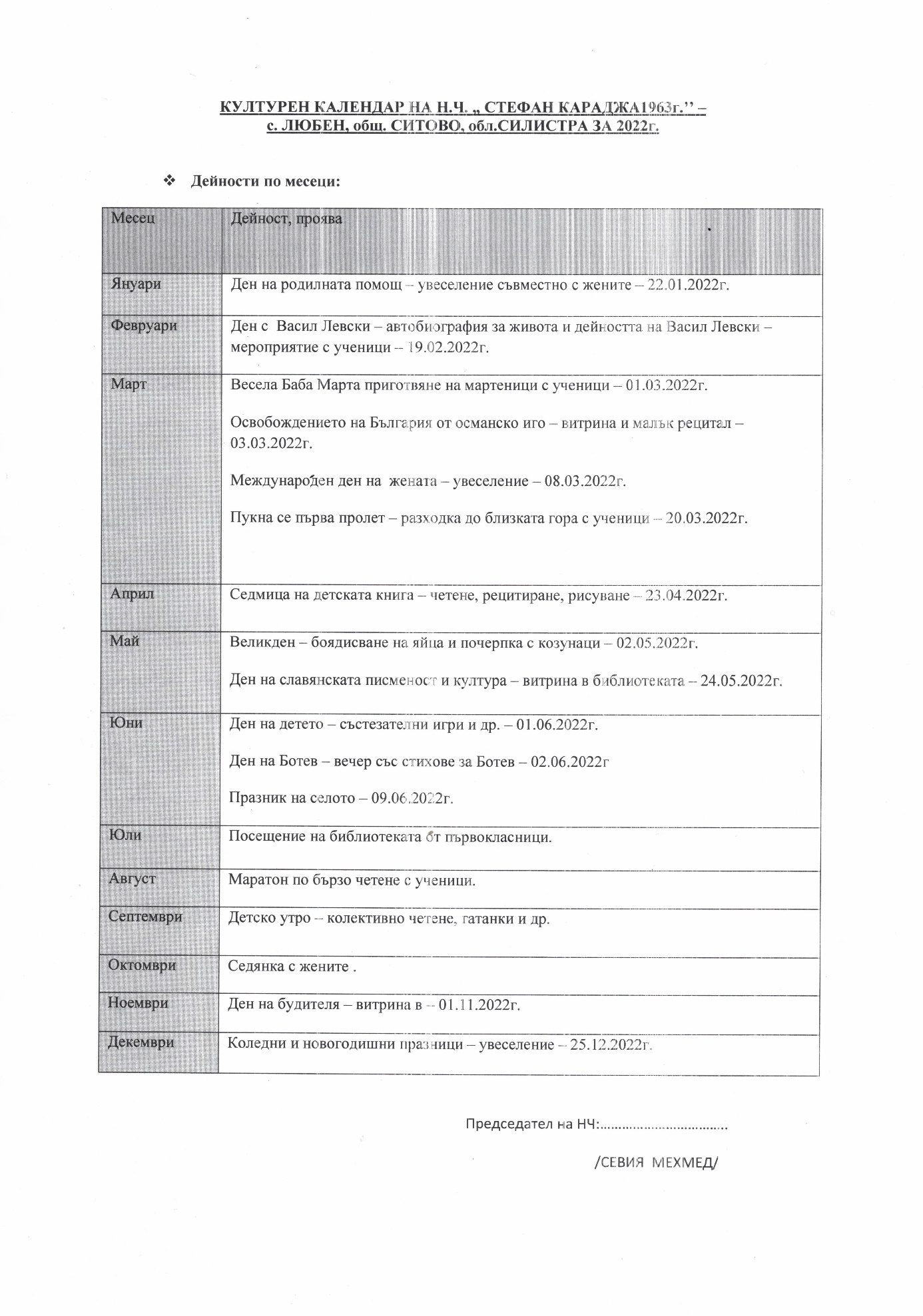 НеМястоКултурна прояваОрганизатор/и                                    ЗА Контакти21.01.2021читалище„Ден на родилната помощ“ – увеселение с женитеЧиталищен Секретар Несрин Башар089358935019.02.2021библиотека„Ден на Васил Левски“ – витрина и малък рецитал с ученициЧиталищен СекретарНесрин Башар01.03.2021библиотекаВесела Баба Марта с ученици – приготвяне на мартенициЧиталищен СекретарНесрин Башар03.03.2021библиотекаОсвобождаването на България от Османско Иго –витринаЧиталищен СекретарНесрин Башар08.03.2021читалищеОбщоселски празник на жените - увеселениеЧиталищен СекретарНесрин Башар20.03.2021походПукна се първа пролет – разходка до близката гора с ученициЧиталищен СекретарНесрин Башар21.03.2021библиотекаПосрещане на пролетта –увеселение с женитеЧиталищен СекретарНесрин Башар23.04.2021библиотекаСедмица на детската книга – четене, рецитиране и рисуванеЧиталищен СекретарНесрин Башар02.05.2021читалищеВеликден – боядисване на яйца и почерпка с козунациЧиталищен СекретарНесрин Башар24.05.2021библиотекаДен на славянската писменост и култура – рецитиранеЧиталищен СекретарНесрин Башар01.06.2021походДен на детето – състезателни игри и др.Читалищен СекретарНесрин Башар02.06.2021библиотекаДен на Ботев – вечер със стихове за БотевЧиталищен СекретарНесрин Башар09.06.2021детска градинаПразник на селотоКметство и ЧиталищеНесрин Башар07.2021библиотекаПосещение на библиотеката от първокласнициЧиталищен СекретарНесрин Башар08.2021библиотекаМаратон по бързо четене с ученици Читалищен СекретарНесрин Башар09.2021читалищеДетско утро – колективно четене, гатанки и др.Читалищен СекретарНесрин Башар01.11.2021библиотекаДен на будителя – витрина Читалищен СекретарНесрин Башар25.12.2021читалищеКоледни и новогодишни празници – увеселение Кметство и ЧиталищеНесрин Башар